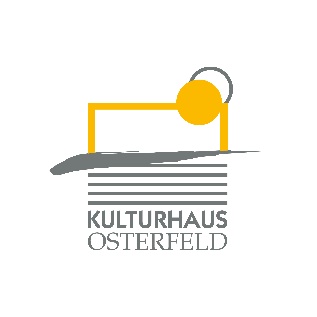 PRESSEMITTEILUNGAm Samstag, 01. Februar um 20.00 Uhr präsentiert HörBänd, das größte A-Cappella-Quartett der Welt, ihr Programm „Dümmer geht ümmer- jedem Unfug wohnt ein Zauber inne“ im Malersaal des Kulturhauses Osterfeld.Sie denken, dass Sie alles gesehen haben, was der A-Cappella-Markt an schlechten Pointen und schlimmen Tönen zu bieten hat? Dann freuen Sie sich auf HörBänd! Die Vollblut-Sympathen definieren Humor völlig neu; Presse, Prominenz und Publikum zeigen sich stets begeistert. Während des Konzertes geht es hoch her, und die Selbstironiker beweisen im Kontakt zum Auditorium das Feingefühl eines edlen Einhorns. Neben hervorragenden Stilkopien und eingängigen Melodien begeistern die Musiker meist witzig, mal nachdenklich mit Texten über Dinge, die es wert sind, besungen zu werden.Weitere Informationen finden Sie unter www.hoerbaend.deKarten und Informationen gibt es im Kulturhaus Osterfeld (07231) 3182-15, dienstags bis samstags, 14.00 bis 18.00 Uhr, per Mail unter: karten@kulturhaus-osterfeld.de und an allen bekannten Vorverkaufsstellen oder unter www.kulturhaus-osterfeld.de.  i.A. Christine SamstagPresse und Sekretariat